Women’s Summer Study 2019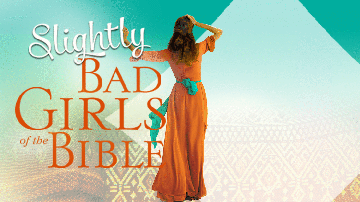 Slightly Bad Girls of the Bible: Flawed Women Loved by a Flawless GodWeek 8: “When All Is Said and Done” Warm-Up Question:  Introduce yourself and what was the best thing that happened in your life this week?Suggested “Table Talk” QuestionsWhat’s one thing that really jumps out to you from the reading and/or the teaching?Rachel bitterly resented Leah, and was envious of her. What specific situations push your buttons, and why?  How do you normally express your bitterness?  Would you say that God has planted contentment in your life?  If this is something you desire, how might you prepare the soil of your heart for those healthy seeds?  (Reminder to the group to NOT TRY TO FIX EACH OTHER.  Just listen and receive other person’s stories).Genesis 30:22 “God remembered Rachel.” Such a tender phrase.  What does it mean to you to be remembered by God?  God took away not only the societal disgrace of Rachel’s barrenness but also the shame of her sin.  What tears, what sorrows, what shame in your life are you praying that God would take away?Though we cannot change our past, God can and will direct our future.  Describe the “new self” you long to become, shaped by God’s loving hands.Which of the five “Slightly Bad Girls” do you most identify with?  Why?What’s the Holy Spirit stirring up in you as you reflect on Rachel, the memorable mother of Joseph and Benjamin?Today’s Thoughts and Prayers ….